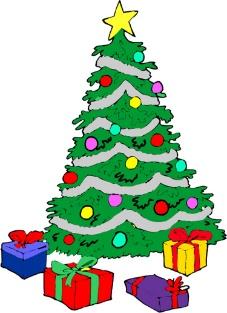 Queridos padres y tutores, El Giving Tree es un programa que ofrece regalos para los niños que los faltarán durante las Navidades.  El Giving Tree se queda en Island Market y es para les gustaría participar. Judi Lindgren, Island Market, y Orcas Community Resource Center están a cargo de este proyecto. Orcas Lions Club y la comunidad de Orcas Island están la fuente del proyecto. Durante los meses de noviembre y diciembre, el Giving Tree lo será en Island Market. Nosotros animamos ustedes completar el formulario si sus hijos no recibirán regalos para las Navidades sin ayudar. La información que recibimos se mantiene estrictamente confidencial. No hay comprobante de ingresos o explicaciones necesarias para la participación. Las calificaciones:El niño no debe ser mayor de 18 años (o 19 años si todavía asiste a una escuela secundaria) El niño necesita vivir en Orcas Island Los artículos enumerados para cada niño no excedan un total de $125 (no tarjetas de regalos por favor)Los regalos deben recoger antes de 22 de diciembre Por favor, rellene el formulario y entrégueselo a dentro de Santa’s Mailbox en Island Market, vaya al Orcas Community Resource Center en 374 North Beach Road en Eastsound y a dentro del buzón en la puerta de atrás, o envíe un correo electrónico a jana@orcascrc.org. Los formularios deben ser entregados antes del lunes 18 de noviembre. Este plazo es para dar cabida a las compras de Santa para las ventas del Día de Acción de Gracias y para permitir que los regalos lleguen antes de Navidad. La información de contacto precisa de los padres y tutores es importante para que podamos comunicarnos con los padres y tutores cuando lleguen los regalos. ¡Feliz Navidad!Judi Lindgren		Angie Arreguin 	Jana Daniel-WebbCons Pit Stop		Island Market		Orcas Community Resource Centerpadres/tutores:					   teléfono:				nombre:				  edad:			  niño o niña:			Ideas para regalo (por favor incluye los tamaños y detalles): 